Charles Gijsbers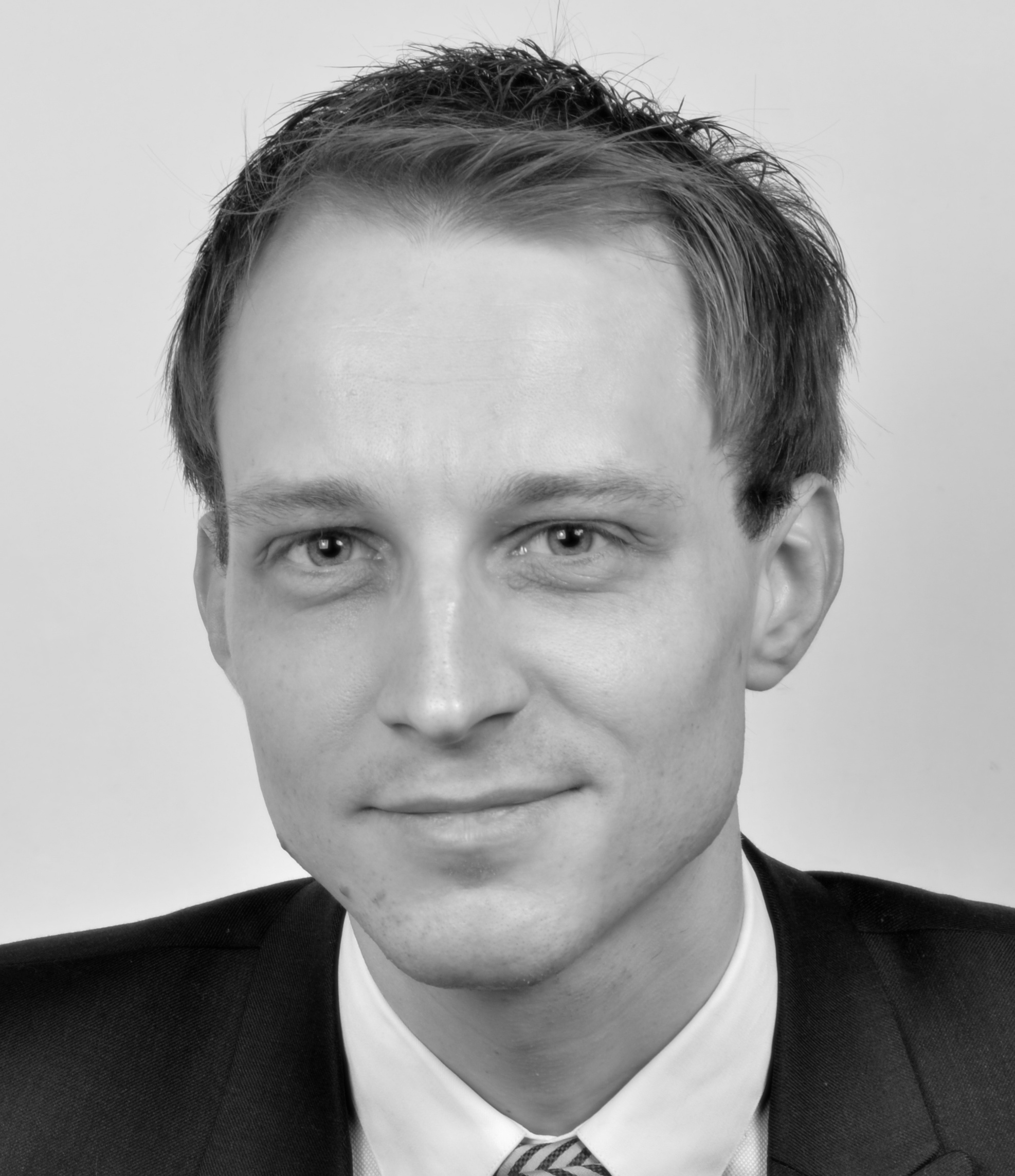 Agrégé des facultés de droitProfesseur à l’université de Rouen Normandiegijsberscharles@yahoo.fr / charles.gijsbers@univ-rouen.frParcours universitaire2015	Premier concours d’agrégation de droit privé et de sciences criminelles	MajorDéc. 2012	Doctorat (Paris II – Panthéon-Assas) Mention très honorable avec les félicitations du jury – Prix de thèse de l’Université Paris II – Panthéon-Assas ; Prix de thèse solennel André Isoré de la Chancellerie des Universités de Paris ; Prix de thèse Henri Capitant de la Chancellerie des Universités de Paris ; Prix Henri Texier de l’Académie des Sciences Morales et Politiques ; Prix de thèse de la Revue des contrats ; Prix de thèse de l’Ecole Nationale de Procédure ; Prix Cyrille Bialkiewicz pour le droit des entreprises en difficulté2006	Master II Droit privé général (Paris II – Panthéon-Assas)	Mention Très Bien – Major2005	Master I Droit des affaires (Paris II – Panthéon-Assas)	Mention Très Bien – MajorEnseignements Droit des sûretés et des voies d’exécution – Droit immobilier et de la construction – Droit des obligations (théorie générale et contrats spéciaux) – Droit notarial (authenticité ; actes courants) Responsabilités - Président de la CCSE – Université de Rouen Normandie - Membre de la Commission de réforme du droit des sûretés (depuis 2016)- Administrateur du Centre sino-français de formation et d’échanges notariaux et juridiques à Shanghai- Membre du Comité scientifique du CRIDON de Paris - Directeur du Diplôme Universitaire de droit immobilier notarial de l’Université Panthéon-Assas (Paris II)- Membre du Conseil scientifique de l’ARNU- Membre du Comité de rédaction du DefrénoisPublications1. Ouvrages - Sûretés réelles et droit des biens, préf. M. Grimaldi, Economica, 2015- La construction européenne en droit des affaires : Acquis et perspectives, 2016 (ouvrage collectif)- L’authenticité, droit, histoire, philosophie, 2e éd. 2014 (ouvrage collectif)A paraître :- Droit des sûretés (avec Ph. Théry), Précis Domat, LGDJ2. Chroniques- Droit des sûretés : Revue trimestrielle de droit civil- Sûretés immobilières : Defrénois 3. Articles   (i) Immobilier - « Retour sur la nature juridique des droits de préemption », in Mélanges en l’honneur de Corinne Saint-Alary Houin (à paraître). - « Nullité et résolution conventionnelles : quelle efficacité en matière de mutation immobilière », in Mélanges en l’honneur de Laurent Aynes, LGDJ, 2019, p. 267 s.- « L’impact de la loi Elan sur les ventes immobilières », RDI 2019, n° 1, p. 38 s. - « Vers une réforme de la publicité foncière » (avec M. Julienne), Defrénois, janv. 2019, n° 144v5, p. 23- « Le sort des honoraires de négociation en cas de préemption par le locataire : regard critique sur un arrêt », JCP G, 24 sept. 2018, 984- « La prolifération des droits de préemption privés », Defrénois, mars 2018, n° 11, p. 20- « Négocier, promettre et vendre un immeuble après l’ordonnance du 10 février 2016 », Bull. Cridon de Paris, 15 sept. 2016, p. 4 s.- « Faut-il « rebaptiser » les clauses de substitution après la réforme du droit des obligations ? », JCP N 2016, 1194- « L’incidence des règles sur la nullité, la caducité et les restitutions », in L’impact de la réforme des obligations sur le droit immobilier, RDI juin 2016- « Volte-face du préempteur urbain : le propriétaire peut-il agir contre la commune en exécution forcée de la vente ? », JCP N 2016, 1131- « Copropriété : le droit de jouissance privatif sur parties communes reste perpétuel », Bull. Cridon Paris, mars 2015- « La distinction entre propriété publique et domanialité publique », RDA, oct. 2013, p. 44 s.- « L’évolution contemporaine du droit de propriété », in Les piliers du droit civil, Mare & Martin, 2015, p. 139 s. (ii) Sûretés - « Acquisition en commun : privilège de prêteur de deniers et publicité foncière » (avec Ph. Théry), Recueil Dalloz, juin 2019  - « L’influence de la future réforme des sûretés sur la banque de détail », Revue de droit bancaire et financier, n° 5, sept. 2018, dossier 28- « L’influence de la future réforme des sûretés sur le droit de la construction », Revue de droit immobilier, 2018, n° 4, p. 200- « La réalisation post mortem des sûretés », JCP N 2017, 1145- « L’utilisation de sûretés en garantie de l’exécution des sentences arbitrales internationales », in L’exécution des sentences arbitrales internationales, LGDJ, 2017, p. 67 s., également publié in Cahiers de l’arbitrage, 2017, n° 2, p. 175 s.- « Dix ans après, l’hypothèque immobilière revivifiée ? », in L'attractivité du droit français des sûretés dix ans après la réforme, LGDJ, 2016, p. 163 s.- « L’insuccès du prêt viager hypothécaire », JCP N 2016, 1103- « Requiem pour l’hypothèque rechargeable », RLDC, mars 2014/113, p. 28 s.- « Quel avenir pour les sûretés réelles ? », in L’avenir du droit des biens, LGDJ, 2016- « Le numerus clausus des sûretés réelles », in Liberté contractuelle et droits réels, LGDJ, 2015.- « Hypothèque rechargeable : rétablissement pour les professionnels (L. 20 déc. 2014) », D. 2015, p. 69.- « La clause de blocage conservatoire du compte nanti » (avec M. Julienne), RLDC 2015/122, p. 28 s. (ii) Obligations - « La justice du prix », in L’équilibre contractuel, à paraître aux Editions Panthéon-Assas- « La modération du préjudice dans les droits français et latino-américains », in La responsabilité – Questions actuelles, Editions Panthéon-Assas, 2018, p. 127 s. - « La révision du prix », RDC 2017, n° 3- « Les cessions de contrat particulières », in La transmission de l’obligation, dir. C. Larroumet et R. Ibarra Garza, Ed. Panthéon-Assas, 2017, p. 45 s.- « Le nouveau régime de la preuve écrite après l’ordonnance du 10 février 2016 », Justice et Cassation, 2017, p. 43.- « Pactes Dutreil : les clauses de prolongation à l’épreuve de la réforme du droit des contrats », Bulletin du Cridon de Paris, juillet 2017, p. 8 s.- « Le nouveau visage de la cession de créance », Dr. et patr. juillet/août 2016, p. 48 s. - « Les opérations translatives », in Le nouveau droit des contrats, Dr. et patr. mai 2016 - « La preuve écrite : une ambition modeste servie par des textes perfectibles », in Réforme du droit de la preuve, Dr. et patr. sept. 2015, p. 55. (iv) Droit notarial- « Divorce sans juge : le notaire peut-il apposer la formule exécutoire ? », Defrénois 2017, n°18, p. 27 s. et Bull. Cridon de Paris 2017, n° 10 /11- « La place de l'acte authentique dans la réforme du droit des obligations », JCP N 2017, 1163- « Le notaire et la communication des documents sous forme électronique », Bull. Cridon Paris, mai 2014, p. 18 s.4. Notes de jurisprudence et observations- « De l’intérêt de mettre à jour le fichier immobilier en cas de changement de titulaire de la sûreté », Defrénois 2019, p. 34- « Les sûretés du prêteur de deniers résistent à l’anéantissement du titre de l’acquéreur (bis repetita) », Defrénois 2019, p. 33- « L’agent des sûretés après la loi PACTE : un outil enfin opérationnel dans les financements syndiqués ? », Defrénois 2019, p. 31- « Plan de cession : la force exécutoire du prêt hypothécaire notarié vaut aussi contre le repreneur défaillant », Revue des procédures collectives, n° 3, mai/juin 2019, p. 34- « L’efficacité enfin admise du droit de rétention sur immeuble dans la liquidation judiciaire du propriétaire de celui-ci », Revue des procédures collectives, n° 3, mai/juin 2019, p. 35- « Projet de loi Pacte : quand les sénateurs élargissent le périmètre de la réforme des sûretés et réfléchissent, incidemment, à une suppression de la CSI pour toutes les inscriptions hypothécaires », Defrénois, 14 mars 2019, n° 11 - « La banque qui finance l’un seulement des coacquéreurs d’un immeuble bénéficie du PPD sur la totalité du bien », Defrénois, 14 mars 2019, n° 11- « A propos d’un “vrai” cautionnement hypothécaire (valant cautionnement et hypothèque) », Defrénois, 14 mars 2019, n° 11- « Promesse de vente sous condition de non-remboursement d’un emprunt et clause de voie parée », Defrénois, 14 mars 2019, n° 11- « Incendie sur l’immeuble et report des sûretés sur l’indemnité d’assurance », Defrénois, 14 mars 2019, n° 11- « Le consentement du donateur à l’hypothèque du bien donné vaut-il renonciation à la clause d’inaliénabilité ? », Defrénois, 14 mars 2019, n° 11- « Le report de l’hypothèque sur le prix, ça n’est pas automatique », Defrénois, sept. 2018, n° 38- « Pas de bénéfice de subrogation pour la caution réelle : quelles conséquences pour la pratique notariale », Defrénois, sept. 2018, n° 38- « Quel dénouement pour la réserve de propriété immobilière », Defrénois, sept. 2018, n° 38- « Pas de bénéfice de subrogation au profit de la caution réelle », Revue des procédures collectives, mai 2018, comm. 114, note sous Cass. civ. 3e, 12 avr. 2018- « Pourquoi s’engage-t-on à payer la dette d’autrui ? (quand la cause se réinvite dans le contentieux du cautionnement...) », Revue des procédures collectives, fév. 2018, note sous Cass. com. 17 mai 2017 et 25 oct. 2017- « Non-contrariété à l’intérêt social du cautionnement hypothécaire consenti par une SCI en garantie d’un prêt lui étant en partie profitable », Revue des procédures collectives, fév. 2018, note sous Cass. civ. 3e. 30 nov. 2017- « Responsabilité du liquidateur judiciaire qui inclut dans le plan de cession des biens sous le coup d’une procédure de revendication », Revue des procédures collectives, fév. 2018, note sous Cass. com. 25 oct. 2017- « Quelle assiette pour le privilège du prêteur de deniers lorsque l’immeuble est acquis par deux personnes et que l’une, seulement, emprunte ? », Defrénois, janv. 2018, obs. sous CA Lyon, 12 sept. 2017- « L’hypothèque non publiée : un fantôme ! », Defrénois, janv. 2018, obs. sous Cass. civ. 2e, 28 sept. 2017- « Le notaire qui omet d’employer le prix de vente au paiement du créancier inscrit engage sa responsabilité à l’égard de ce dernier », Defrénois, janv. 2018, obs. sous Cass. civ. 1re, 8 nov. 2017- « Le privilège du prêteur de deniers survit à l’annulation de la vente financée », Defrénois, janv. 2018, obs. sous Cass. civ. 3e, 26 oct. 2017- « Clôture automatique du compte courant en cas de liquidation judiciaire : la caution doit payer immédiatement », Revue des procédures collectives, mars 2017, comm. 27, obs. sous Cass. com. 13 déc. 2016, comm. 27- « Mention manuscrite de la caution (C. consom., art. L. 331-1) : des chiffres ou des lettres ! », Revue des procédures collectives, mars 2017, comm. 28, obs. sous Cass. com., 18 janv. 2017- « Mention manuscrite de la caution (C. consom., art. L. 331-1) : des dates contradictoires n'emportent pas la nullité de l'acte », Revue des procédures collectives, mars 2017, comm. 29, obs. sous Cass. com., 31 janv. 2017- « Perpétuité de l’exception de nullité et cautionnement », Revue des procédures collectives, mars 2017, comm. 30, obs. sous Cass. com., 31 janv. 2017- « Le poison de l’inscription intercalaire : encore et toujours ! », Defrénois 2016, p. 931 s.- « Persiste et signe : la sûreté réelle en garantie de la dette d’autrui n’est pas un cautionnement », Defrénois 2016, p. 933 s. - « Anéantissement du titre du propriétaire : quid de l’hypothèque inscrite sur le bien ? », Defrénois 2016, p. 934 s. - « Les ressources de l’action paulienne en droit hypothécaire », Defrénois 2016, p. 935 s. - « Triste épilogue dans la guerre des gages », (avec J.-J. Ansault), JCP G, 2016, 57- « Gage des stocks : réitération de la position de la cour d'appel de Paris », D. 2014, p. 924.- « L’exclusion du droit commun du gage par le régime spécial du gage des stocks », RLDC, avr. 2013/103, p. 26 s. - « Actualités de droit des sûretés », RLDC fév. 2013 ; mars 2013 ; sept. 2013 ; oct. 2013.- « L’authenticité de l’acte notarié non remise en cause par le défaut d’annexion de la procuration à la minute », Lamy Droit Immobilier, mars 2013, p. 1 s.5. Conférences/colloques (i) En France :- « Les droits de préemption du locataire » : Université des notaires du Grand Paris, Université Paris II Panthéon-Assas, 7 janvier 2020- « Quelles sûretés pour demain ? » : Journée nationale de l’Association Henri Capitant, Institut de droit comparé de l’Université Paris II Panthéon-Assas, 2 décembre 2019- « Servitudes et pratique notariale » : Conférence du Cridon de Paris, Automobile Club de France, 20 novembre 2019- « L’avenir du droit local alsacien-mosellan », XIIème Congrès interrégional des notaires, Palais des notaires, Metz, 18 octobre 2019- « La vente “sans vendeur” : réflexions sur l’acte de levée d’option », Chambre des Notaires de Paris, 27 juin 2019- « Le notaire face aux droits de préemption “privés” », Conférence du Cridon de Paris, Automobile Club de France, 12 juin 2019- « La pathologie de la vente immobilière » (avec M. Grimaldi), Chambre des Notaires du Finistère, 5 avril 2019- « La sous-traitance notariale », Colloque annuel de l’ARNU Rouen, 2 avril 2019- « La réforme à venir des sûretés », Université de Lyon III, 1er février 2019- « Notariat et numérique », Rapport de synthèse des travaux de l’Assemblée de liaison des notaires de France, 5 décembre 2018- « L’incidence de la loi Elan sur les ventes immobilières », Colloque annuel de l’Association française pour le droit de la construction, Paris, 13 novembre 2018- « Le prix », in L’équilibre contractuel, Congrès international de l’Association Andrès Bello, Paris, 4 octobre 2018- « Journée du divorce » (avec M. Grimaldi), Chambre des Notaires du Finistère, 20 avr. 2018 - « Constituer, gérer et réaliser les sûretés immobilières dans les financements et refinancements bancaires » : Conférence du Cridon de Paris, Automobile Club de France, 13 décembre 2017- « Actualité du droit des contrats et de l’immobilier » : Chambre des notaires de Guyane et de la Martinique, 28 et 30 novembre 2017- « La destruction amiable du contrat (nullité, résolution caducité) », in Subtilités du nouveau droit des contrats – Apprendre à faire les bons choix : Formation Revue des Contrats, Paris, 23 novembre 2017- « Le projet de réforme du droit des sûretés : quelle incidence en droit immobilier ? » : Colloque annuel de l’Association française de droit de la construction, 25 octobre 2017- « Le succès des modes alternatifs des litiges », 11e Institutes, ENP, 25 septembre 2017 - « L’incidence de la réforme du droit des contrats sur la pratique notariale » : Chambre des notaires, Saint-Denis, La Réunion, 9 juin 2017- « Le nouveau divorce sans juge : aspects civils » : Université de Rouen Normandie, 1er juin 2017- « Actualité des clauses des promesses de vente immobilière » : Conférence du Cridon de Paris, Automobile Club de France, 31 mai 2017- « La prolifération des droits de préemption privés » : Université de Rouen Normandie, 19 mai 2017- « La révision du prix » : Colloque annuel de la Revue des contrats, Paris, 23 mars 2017- « Les ventes d’immeuble à construire et à rénover au prisme de la réforme du droit des contrats » : Université de Poitiers, 16 mars 2017- « L’efficacité des sûretés à l’épreuve des successions : assiette et sujets des poursuites » : Université de Nanterre, 5 décembre 2016- « La place de l’acte authentique dans la réforme du droit des contrats » : Colloque annuel de l’ARNU, Paris, 21 novembre 2016- « L’influence de l’ordonnance du 10 février 2016 sur le droit notarial » : Université de Rouen Normandie, 30 septembre 2016 - « La saisie des biens incorporels » : 10e Institutes ENP, Paris, 29 septembre 2016- « L’utilisation des sûretés en garantie de l’exécution des sentences » : Colloque sur l’exécution des sentences arbitrales internationales, Paris, 26 septembre 2016 - « Le nouveau régime de la stipulation pour autrui après l’ordonnance du 10 février 2016 » : Journées franco-Coréennes, 27 juin 2016- « Négocier, promettre et vendre l’immeuble après l’ordonnance du 10 février 2016 » : Conférence du Cridon de Paris, Automobile Club de France, 15 juin 2016- « L’incidence des règles relatives à la nullité, à la caducité et aux restitutions sur les contrats de construction » : Colloque annuel de l’Association française pour le droit de la construction, Paris, 1er avril 2016 - « Dix ans après, l’hypothèque immobilière revivifiée ? », Université Lyon 3, 25 mars 2016,- « Sûretés et procédures collectives » : Journée franco-japonaise, Paris, 8 septembre 2015- « Pour un numerus clausus des sûretés réelles », Université de Nantes, 5 juin 2014- « Quel avenir pour les sûretés réelles ? » : Université de Lille, 7 mars 2014- « L’évolution contemporaine du droit de propriété » : Université Paris II, 7 juin 2013(ii) A l’étranger : - « La propriété intellectuelle en France » : Colloque organisée par l’association des notaires de Chine, Qingdao, 25 septembre 2019- « La gestion contractuelle du risque environnemental » : 6èmes Rencontres franco-chinoise du Droit et de la Justice, Ambassade de France, Pékin, 23 septembre 2019- « Regards croisés sur le Code civil Vietnamien » : Consulat général de France, Ho-Chi-Minh-Ville, Vietnam, 16 juillet 2019- « La protection patrimoniale des biens du mineur » : Centre sino-français de formation et d’échanges notariaux et juridiques, Shanghai, 23 mai 2019- « La codification du droit civil chinois : l’opportunité d’un régime général des obligations ? » : 3èmes Rencontres franco-chinoises du droit et de la justice, Université Renmin, Pékin, 29 novembre 2018- « Le notariat et les modes alternatifs de règlement des litiges » : Centre sino-français de formation et d’échanges notariaux et juridiques à Shanghai, 28 novembre 2018- « La future réforme du cautionnement » : Université de Keio, Tokyo, 7 avril 2018- « Le droit des successions en France » : Chambre des notaires de Oulan-Bator, Mongolie, 17 novembre 2017- « L’obligation de modérer son dommage » : Congrès annuel de l’Association Andrès Bello, Bogota, 3 novembre 2017- « La place de la dépossession dans le droit français des sûretés réelles » : Bruxelles, 12 octobre 2017- « La protection patrimoniale des personnes vulnérables en droit français » : Centre sino-français de formation et d’échanges notariaux et juridiques à Shanghai, 22 juin 2017- « La codification du droit civil chinois », Rencontres franco-chinoises du droit et de la justice, Pékin, 20 juin 2017- « L’équilibre contractuel lors de la formation du contrat » : CCI France-Bresil, Sao Paulo, 15 février 2017- « Les atouts de l’acte authentique en droit français » : Tunis, 8 décembre 2016- « Les cessions de contrat particulières dans le droit français et les droits latino-américains » : Congrès annuel de l’Association Andrès Bello, Mexique, 17 novembre 2016- « La quête d’équilibre dans la réforme du droit français des contrats » : Université Waseda, Tokyo, 1er mars 20166. Participation à des jurys de thèse - M. Chao Fu, La sûreté flottante : étude de droit comparé, thèse Paris II, dir. M. Grimaldi, 2019- M. Mitche Bibalou, Recherche théorique sur l’efficacité des sûretés réelles, thèse Nancy, dir. F. Jacquot, 2019- Mme Solène Gobin, Garantie et contre-garantie au service du contrat initial. Contribution à la compréhension des logiques élémentaires en droits civil, bancaire et financier, thèse Paris II, dir. Th. Bonneau, 2019- M. Sirio Zoléa, Le droit de superficie dans les systèmes des règles d'appartenance : une approche comparative, dir. Pr. Hugues Périnet-Marquet et Ermanno Calzolaio, thèse Macerata – Paris II, 2019- M. Mathieu Soulié, La sécurité juridique dans le contrat de vente d’immeuble, thèse Rennes, dir. G. Durand-Pasquier, 2018- Mme Marie Fabre, L’usufruit atypique, Contribution à la notion de démembrement de la propriété, thèse Paris II, dir. Cl. Brenner, 2018- Mme Marie-Anne Le Floch, Le bail commercial dans les centres commerciaux, thèse Paris II, dir. H. Lécuyer, 2018- Mme Eung-Kyung Cho, Le droit international privé coréen des faillites – comparé aux droits français et européen, Paris II, dir. G. Khairallah, 2018 - Mme Yingyi Li, Des prérogatives du contrat administratif, thèse Paris II, dir. H. Lécuyer, 2017- Fabio Rocha Pinto e Silva, Système des Sûretés en Droit Brésilien : L’analyse systématique des sûretés et une proposition pour leur réforme, thèse Paris II et Université de Sao Paulo, dir. M. Grimaldi et T. Ancona Lopez, 2017 - M. Kévin Moizo, La modification unilatérale du contrat, thèse Rouen, dir. S. Gaudemet, 2016- M. Christos Zoumpoulis, Aspects juridiques et fiscaux de la mobilité des sociétés dans l’espace régional européen, thèse Paris II, dir. G. Khairallah, 2016- M. David Richard, De la propriété du sol en volume, thèse Paris II, dir. H. Périnet-Marquet, 2015